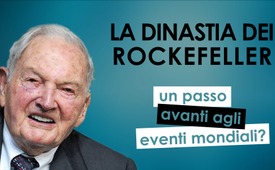 La dinastia dei Rockefeller:  un passo avanti rispetto agli eventi mondiali?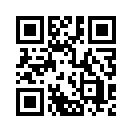 La strategia globale di David Rockefeller in passato è stata riassunta come segue: "Se si controlla il petrolio, si controllano intere nazioni; se si controllano gli alimenti, si controllano le persone; se si controlla il denaro, si controlla il mondo intero". Uno sguardo alla storia mostra cosa si cela di questa citazione.

"Rockefeller è certamente uno dei nomi più noti al mondo e ci sono innumerevoli voci sulla sua fortuna - o meglio, sulla fortuna del clan Rockefeller. Ma una cosa è certa: le stime ufficiali della ricchezza dei Rockefeller sono senza dubbio sottostimate".
Con queste parole inizia il capitolo "Fondazione Rockefeller" del libro "Inside Corona". 
L'autore Thomas Röper dimostra che la Fondazione Rockefeller ha ancora oggi un'influenza sostanziale sugli avvenimenti mondiali. Anche se i media tradizionali non parlano quasi più dei Rockefeller, la loro influenza sulla politica, sulle ONG e sui mass-media non và sottovalutata. Kla.TV ha riassunto per voi le ricerche di Röper e le ha integrate con le proprie ricerche sulla storia e sulla rete globale della dinastia dei Rockefeller.

Quanto è grande oggi la ricchezza dei Rockefeller?
John Davison Rockefeller Senior, il fondatore della dinastia Rockefeller, costruì nel XIX secolo l'impero petrolifero Standard Oil Company, che all'inizio del XX secolo era praticamente il monopolista del petrolio negli Stati Uniti. Era considerato uno degli uomini più ricchi della storia e si ritirò con un patrimonio di circa 900 milioni di dollari. Questo capitale corrisponderebbe a un valore attuale di 300 miliardi di dollari USA. Secondo i media ufficiali, oggi questo clan non figura più nemmeno tra le 600 famiglie più ricche del mondo. Invece dell'aumento della loro fortuna in cento anni, il loro patrimonio si sarebbe costantemente ridotto. Ma come è possibile? Röper scrive nel suo libro: "È estremamente difficile stimare correttamente la ricchezza del clan, poiché sono dei veri maestri nel nascondere il loro patrimonio".

I discendenti del potente imprenditore statunitense John D. Rockefeller erano incapaci di gestire il denaro?
David Rockefeller, nipote di John D. Rockefeller Senior, è probabilmente la figura più nota e importante della famiglia Rockefeller. Fino alla sua morte, avvenuta nel 2017, ha portato lo scettro della dinastia familiare e esercitato una grande influenza sulla politica internazionale. È presumibile che abbia abilmente ampliato il potere della famiglia piuttosto che ridurlo. Accanto ai Rothschild, era considerato un banchiere mondiale. Nel 1960 assunse la direzione della Chase Manhattan Bank. A metà degli anni '70, la Chase Manhattan Bank divenne la terza banca più grande del mondo.
Nel 2000, la Chase Manhattan Bank, controllata da David Rockefeller, si fuse con la banca della famiglia Morgan per creare l'attuale JPMorgan Chase. È la maggiore banca statunitense e, secondo la rivista economica Forbes, la quarta più grande società quotata in borsa nel 2022. La famiglia Rockefeller e la famiglia Morgan sono entrate in contatto tra loro al più tardi dall'inizio del XX secolo. Riassumendo in breve: I Rockefeller intrattengono rapporti con le più importanti famiglie dell'alta finanza. Ad esempio, con il gruppo finanziario più potente, BlackRock. BlackRock è il più grande gestore di patrimoni a livello mondiale, con una gestione di dieci bilioni di dollari USA a partire dal gennaio 2022. Per fare un esempio, nel 2016 David Rockefeller organizzò un pranzo in onore di Larry Fink. Larry Fink è il fondatore, presidente e CEO di BlackRock. Come scrisse all'epoca il New York Post, alla celebrazione erano presenti altri importanti amici dei circoli dell'alta finanza. Questi legami dimostrano che i discendenti di John D. Rockefeller non solo hanno una buona conoscenza della finanza, ma hanno anche contatti con i più potenti e rispettati gestori patrimoniali.

In che modo i Rockefeller hanno acquisito la loro ricchezza?
La famiglia Rockefeller era originaria di un insediamento tedesco chiamato "Rockefeld", la cui area oggi fa parte del distretto di Neuwied, nella Renania-Palatinato. La famiglia emigrò in America nel XVIII secolo. La loro notorietà si deve all'imprenditore John D. Rockefeller e a suo fratello William, che nel XIX secolo costruirono l'impero petrolifero della Standard Oil Company, che a sua volta all'inizio del XX secolo garantì loro il monopolio sul petrolio negli Stati Uniti d’America. Rockefeller era in grado di determinare il prezzo del petrolio a piacimento e di accumulare denaro e potere. Il candidato alla presidenza Theodore Roosevelt promise per questo di intervenire contro il monopolio dei Rockefeller se fosse stato eletto. Il 15 maggio 1911, la Corte Suprema degli Stati Uniti ordinò lo scorporo della società con conseguente calo significativo del prezzo delle azioni. La Standard Oil fu suddivisa in 34 piccole società. Presumendo una ripresa del prezzo delle azioni, Rockefeller acquistò i pacchetti azionari delle singole società. Secondo stime prudenti, al successivo aumento del prezzo delle azioni, guadagnò 200 milioni di dollari che corrisponderebbero ad un valore odierno di circa 7,3 miliardi di dollari americani. La "disaggregazione" della Standard Oil diede origine praticamente a tutte le attuali compagnie petrolifere degli Stati Uniti d’America. Come riportato da NTV e altri media nel 2016, le fondazioni Rockefeller avrebbere ceduto i loro investimenti nei combustibili fossili a causa della minaccia del cambiamento climatico. Secondo Röper, tuttavia, non ci sono prove di un disinvestimento su larga scala. Una cosa è certa: la precedente separazione del gruppo è servita ai Rockefeller per espandere ulteriormente il loro potere e accumulare nuove ricchezze.

Quale strategia perseguono i Rockefeller?
Henry Kissinger, ex Segretario di Stato degli Stati Unitid’America, negli anni settanta riassunse così la strategia globale di David Rockefeller: 
"Se si controlla il petrolio, si controllano intere nazioni; se si controllano gli alimenti, si controllano le persone; se si controlla il denaro, si controlla il mondo intero"
Già negli anni precedenti, la dinastia Rockefeller dimostrò il suo talento nell'utilizzare le crisi globali a proprio favore. Ad esempio, i Rockefeller riuscirono a trarre grandi vantaggi dalla crisi economica globale degli anni settanta, che fu dominata da una crisi petrolifera, e ad espandere il loro potere e la loro influenza.
Fino al 1971, il dollaro è stato una valuta sostenuta dall'oro e di conseguenza influente. Nel 1971, l'allora presidente degli Stati Uniti d’America Richard Nixon pose fine al gold standard del dollaro e nacque l'attuale sistema finanziario, noto anche come fiat money. Per mantenere la supremazia degli Stati Uniti d’America, da sempre basata sul dollaro, l'allora Segretario di Stato Henry Kissinger, sotto l'influenza dei Rockefeller, negoziò con l'Arabia Saudita il cosiddetto petrodollaro o OPEC, in base al quale il petrolio veniva venduto sul mercato mondiale quasi esclusivamente in dollari. Da quel momento in poi, il mondo fu costretto ad acquistare enormi quantità di dollari per pagare le importazioni di petrolio. Poiché da decenni sussiste un'enorme domanda globale di petrolio, questo non solo ha rafforzato enormemente la valuta del dollaro e quindi l'influenza degli Stati Uniti, ma anche la rete di compagnie petrolifere e bancarie Rockefeller, che in questo modo sono diventate dei giganti e hanno acquisito estrema influenza e potere .


Come fanno i Rockefeller ad essere un passo avanti nella storia del mondo?
I Rockefeller non si limitano a collaborare con altri cosiddetti "consulenti filantropi", ma intrattengono rapporti con altre persone potenti in tutto il mondo: Henry Kissinger, Bill Gates, George Soros, Warren Buffett, Ted Turner e Michael Bloomberg, solo per citarne alcuni. Inoltre sono e sono stati anche padri fondatori e membri di vari club e think tank d'élite. Nel 1973, ad esempio, David Rockefeller fondò la Commissione Trilaterale, un think tank che promuove il dialogo tra le élite del Nord America, dell'Europa occidentale e del Giappone.
I Rockefeller sono anche coinvolti nel Council on Foreign Relations (CFR), considerato uno dei più potenti think tank del mondo. Molti Rockefeller erano e sono membri del CFR. Secondo il sito web del CFR, le compagnie petrolifere Exxon Mobil e Chevron e la banca JPMorgan Chase sono tra i più importanti sostenitori del CFR. I Rockefeller sono anche noti come membri della fondazione "The 1001: A Nature Trust". Questa controlla il WWF. Godfrey Rockefeller è stato persino un membro del consiglio di amministrazione di lunga data e fondatore del WWF. I Rockefeller occupano una posizione speciale negli affari mondiali, non solo perché hanno stabilito e coltivato importanti relazioni internazionali, ma attraverso i loro matrimoni con le più diverse famiglie d'élite del settore finanziario.

Che rilevanza ha la Fondazione Rockefeller ai giorni nostri?
L'influenza globale della Fondazione Rockefeller si è rivelata durante la pandemia del coronavirus più grande che mai. Come dimostrano le fonti, già nel 2010 la Fondazione Rockefeller stava lavorando a un documento di 50 pagine con quattro scenari futuri, tra i quali uno pandemico intitolato "Lock-Step", che è sorprendentemente simile a quello della pandemia COVID-19. Il documento tratteggia un mondo in cui i governi autoritari utilizzano controlli severi come la chiusura delle frontiere, il blocco dell'economia e tecnologie all'avanguardia come passaporti biometrici e tracciabilità dei contatti, per limitare i diritti e le attività della società civile.

È possibile che attori importanti come la Fondazione Rockefeller stiano pianificando da anni una pandemia che incuta timore?
Non è possibile dare una risposta definitiva a questa domanda. Tuttavia, un fatto interessante in relazione al COVID-19 è che la Fondazione Rockefeller ha finanziato la creazione della Johns Hopkins School of Hygiene and Public Health nel 1916. Questa è l'istituzione che ha co-organizzato l'Evento 201 e che ha fornito ai media di tutto il mondo i dati quotidiani sui decessi e sulle infezioni da COVID. Nel 2017, la Fondazione Rockefeller ha inoltre fornito un finanziamento iniziale per ID2020, un'iniziativa volta a fornire a ogni cittadino globale un'identità biometrica leggibile a livello mondiale entro il 2030. I partner di questo progetto sono Microsoft, l'alleanza per le vaccinazioni GAVI e Accenture. Accenture è uno dei maggiori fornitori di servizi al mondo nel campo della consulenza gestionale e strategica. In particolare, Accenture è nota anche per la sua collaborazione con il Forum Economico Mondiale/ (WEF World Economic Forum.)
Cosa vuole ottenere la dinastia Rockefeller con le sue strategie?

David Rockefeller rivelò l'obiettivo più importante del suo impero familiare alla Conferenza Bilderberg di Baden-Baden nel 1991: 
"Siamo sull'orlo di uno sconvolgimento globale. Tutto ciò che serve è una crisi su larga scala e le nazioni approveranno il Nuovo Ordine Mondiale".
Le descrizioni di Röper confermano questa affermazione e indicano che la Fondazione Rockefeller non ha mai rinunciato al suo potere globale e ancora oggi esercita la sua influenza sugli eventi mondiali. Ecco perché è importante indagare in merito a tutte le crisi globali, a chi trae effettivamente vantaggio e a dove confluiscono e sono confluiti i fondi.di db.Fonti:[1] Introduzione
Thomas Röper: "Inside Corona - Die Pandemie, das Netzwerk & die Hintermänner"(“Dietro il Covid - La pandemia, la rete e i mandanti”), J.K. Fischer Verlag, ISBN-13 978-3968500089, eBook 
[2] Quanto è grande oggi la ricchezza dei Rockefeller?
Thomas Röper: "Inside Corona - Die Pandemie, das Netzwerk & die Hintermänner" (Dietro il Covid - La pandemia, la rete e i mandanti), J.K. Fischer Verlag, ISBN-13 978-3968500089, eBook pag. 68-70 

Vermögen Magazin, "Ricchezza della famiglia Rockefeller": www.vermoegenmagazin.de/vermoegen-der-familie-rockefeller/
Wikipedia, articolo su John D. Rockefeller in tedesco, al 5 febbraio 2023: 
https://de.wikipedia.org/wiki/John_D._Rockefeller/ corrispondente italiano di Wikipedia: https://it.wikipedia.org/wiki/John_Davison_Rockefeller
Telegiornale del 10 gennaio 2020: "Rockefeller e il potere del petrolio" www.tagesschau.de/wirtschaft/boerse/rockefeller-oel-101.html

[3] I discendenti del potente imprenditore statunitense John D. Rockefeller erano incapaci di gestire il denaro?
Wikipedia, articolo David Rockefeller in tedesco, al 21 novembre 2022:
https://de.wikipedia.org/wiki/David_Rockefeller
Wikipedia, Chase Manhattan Bank, al 6 febbraio 2023:
https://de.wikipedia.org/wiki/Chase_Manhattan_Bank
Wikipedia, JPMorgan Chase & Co, a partire dall'11 gennaio 2023:
https://de.wikipedia.org/wiki/JPMorgan_Chasecorrispondente italiano di Wikipedia:  https://it.wikipedia.org/wiki/JPMorgan_Chase
Forbes "The Global 2000", al 12 maggio 2022: https://www.forbes.com/lists/global2000/?sh=1d4232b75ac0
Noi siamo il cambiamento, "I Rockefeller e la loro influenza sulla politica mondiale": http://wearechange.ch/index.php/2011/07/12/die-rockefellers-und-ihr-einfluss-auf-die-weltpolitik/
Wikipedia, Black Rock, al 5 febbraio 2023:
https://de.wikipedia.org/wiki/BlackRock
corrispondente italiano di Wikipedia: https://it.wikipedia.org/wiki/BlackRock
Elenco delle famiglie più potenti del mondo, famiglia Rockefeller: 
https://diemaechtigstenfamilienderwelt.ch/2019/12/28/rockefeller-familie/
New York Post, "David Rockefeller ospita alcuni dei più ricchi del mondo al MOMA": https://nypost.com/2016/04/10/david-rockefeller-hosts-some-of-the-worlds-wealthiest-at-moma/

[4] In che modo i Rockefeller hanno acquisito la loro ricchezza?
Wikipedia, Rockefeller, aggiornato al 22 maggio 2022: 
https://de.wikipedia.org/wiki/Rockefeller
Thomas Röper: "Inside Corona - Die Pandemie, das Netzwerk & die Hintermänner" (Dietro il Covid - La pandemia, la rete e i mandanti), J.K. Fischer Verlag, 
ISBN-13 978-3968500089, eBook pag. 68-70 

Wikipedia, articolo Standard Oil Company, al 28 maggio 2022:
https://de.wikipedia.org/wiki/Standard_Oil_Company#Entflechtug
Telegiornale del 10 gennaio 2020: "Rockefeller e il potere del petrolio" www.tagesschau.de/wirtschaft/boerse/rockefeller-oel-101.html
Evoluzione del dollaro USA dal 1901, data delle statistiche 08/06/2023
https://www.wolframalpha.com/input/?i=200000000+dollari+1901+in+attuale+dollari+USA
NTV, "I Rockefeller dicono addio al petrolio", notizia del 24 marzo 2016: https://www.n-tv.de/wirtschaft/Rockefellers-verabschieden-sich-vom-Ol-article17305791.html

[5] Quale strategia perseguono i Rockefeller?
Thomas Röper: "Inside Corona - Die Pandemie, das Netzwerk & die Hintermänner" (Dietro il Covid - La pandemia, la rete e i mandanti), J.K. Fischer Verlag, 
ISBN-13 978-3968500089, eBook pag. 78 

Archivi del New York Times, "ROCKEFELLER GAVE KISSINGER $50.000, HELPED 2 OTHERS": https://www.nytimes.com/1974/10/06/archives/rockefeller-gave-kissinger-50000-helped-2-others-he-denies-any.html
Veleno nel cielo, articolo "Come i cartelli del petrolio hanno conquistato il mondo" del 20 aprile 2020: https://giftamhimmel.de/wie-die-oelkartelle-die-welt-eroberten/
[6] Come fanno i Rockefeller a essere un passo avanti nella storia del mondo? 
Thomas Röper: "Inside Corona - Die Pandemie, das Netzwerk & die Hintermänner" (Dietro il Covid - La pandemia, la rete e i mandanti), J.K. Fischer Verlag, 
ISBN-13 978-3968500089, eBook pag. 80/81

Elenco delle famiglie più potenti del mondo, famiglia Rockefeller: 
https://diemaechtigstenfamilienderwelt.ch/2019/12/28/rockefeller-familie/
Alla prima edizione delle Andrew Carnegie Medals of Philanthrop, foto del 10 dicembre 2001: https://www.gettyimages.de/detail/nachrichtenfoto/at-the-first-andrew-carnegie-medals-of-philanthropy-nachrichtenfoto/51708194?adppopup=true
The Times, "Club di miliardari nel tentativo di frenare la sovrappopolazione": https://www.thetimes.co.uk/article/billionaire-club-in-bid-to-curb-overpopulation-d2fl22qhl02
the Guardian, «They're called the Good Club - and they want to save the world»/ (“Si chiamano Good Club e vogliono salvare il mondo").: https://www.theguardian.com/world/2009/may/31/new-york-billionaire-philanthropists
Wikipedia, Trilaterale Kommission, Stand 24. Gennaio 2023: https://de.wikipedia.org/wiki/Trilaterale_Kommission
corrispondente italiano di Wikipedia:
https://it.wikipedia.org/wiki/Commissione_Trilaterale
Sito web del Consiglio per le Relazioni Estere - Elenco dei membri: https://www.cfr.org/membership/roster
Sito web CFR → del Consiglio per le Relazioni Estere - Fondatori: https://www.cfr.org/membership/corporate-members
Wikipedia, The 1001: A Nature Trust, del 24 gennaio 2023:
https://de.wikipedia.org/wiki/The_1001:_A_Nature_Trust
Wikipedia, Godfrey A. Rockefeller, del 14 dicembre 2022: https://en.wikipedia.org/wiki/Godfrey_A._Rockefeller
Sito web della Rockefeller Foundation, progetto comune nel 2017: https://www.rockefellerfoundation.org/news/hotel-industry-teams-world-wildlife-fund-rockefeller-foundation-reduce-food-waste/

[7] Che rilevanza ha la Fondazione Rockefeller ai giorni nostri?
"Soldi e altro" Un blog di Norbert Häring, "Lockstep - Lo scenario pandemico della Fondazione Rockefeller, incredibilmente lungimirante": https://norberthaering.de/macht-kontrolle/lock-step-rockefeller-stiftung/
Opuscolo "Scenari per il futuro della tecnologia e dello sviluppo internazionale": https://norberthaering.de/wp-content/uploads/2020/05/Scenarios-for-the-Future-ofTechnology-and-International-Development.pdf

[8] È possibile che attori chiave come la Fondazione Rockefeller stiano pianificando da anni una pandemia che incuta timore?
"Soldi e altro" Un blog di Norbert Häring, "Lockstep - Lo scenario pandemico della Fondazione Rockefeller, incredibilmente lungimirante": https://norberthaering.de/macht-kontrolle/lock-step-rockefeller-stiftung/
Wikipedia, Johns Hopkins School of Hygiene and Public Health, al 30 gennaio 2023: https://en.wikipedia.org/wiki/Johns_Hopkins_Bloomberg_School_of_Public_Health
Wikipdeia, Rockefeller Fondation, al 15 gennaio 2023:
https://en.wikipedia.org/wiki/Rockefeller_Foundation
Sito web dell'evento 201, organizzatore: https://www.centerforhealthsecurity.org/our-work/exercises/event201/
COVID-19 Dashboard: https://coronavirus.jhu.edu/map.html
About - Johns Hopkins School of Hygiene and Public Health: https://coronavirus.jhu.edu/about
Pagina web: The ID2020 Alliance, Partners: 
https://id2020.org/alliance
Pagina web dell’ accenture, "World Economic Forum in Davos 2023»
https://www.accenture.com/us-en/about/events/world-economic-forum

[9] Cosa vuole ottenere la dinastia Rockefeller con le sue strategie?
Citazione di David Rockefeller, 1991 alla Conferenza Bilderberg di Baden-Baden: https://dieunbestechlichen.com/2020/05/zitate-zur-neuen-weltordnung-weltregierung-video/
https://yoice.net/david-rockefeller-wir-befinden-uns-am-anfang-einer-globalen-umwaelzung/
https://www.dzg.one/Phil-Butler_Ein-Blick-auf-die-aktuelle-todbringende-finanzielle-WeltordnungAnche questo potrebbe interessarti:GAVI: il mostro vaccinale IMMUNE dalla pena (di Ivo Sasek) - www.kla.tv/20597

Council on Foreign Relations - Il governo mondiale segreto? - www.kla.tv/22453

Foundations – the instruments of power of the wealthy aristocracy - www.kla.tv/23260 #Rockefeller - www.kla.tv/rockefeller-it

#Documentari - www.kla.tv/documentari-it

#NWO - Nuovo Ordine Mondiale - www.kla.tv/nwo-it

#Politica - www.kla.tv/politica-itKla.TV – Le altre notizie ... libere – indipendenti – senza censura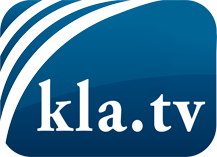 ciò che i media non dovrebbero tacerecose poco sentite, dal popolo, per il popoloinformazioni immancabili in oltre 70 lingue www.kla.tv/itResta sintonizzato!Abbonamento gratuito alla circolare con le ultime notizie: www.kla.tv/abo-itInformazioni per la sicurezza:Purtroppo le voci dissenzienti vengono censurate e soppresse sempre di più. Finché non riportiamo in linea con gli interessi e le ideologie della stampa del sistema, dobbiamo aspettarci che in ogni momento si cerchino pretesti per bloccare o danneggiare Kla.TV.Quindi collegati oggi stesso nella nostra rete indipendente da internet!
Clicca qui: www.kla.tv/vernetzung&lang=itLicenza:    Licenza Creative Commons con attribuzione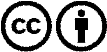 È benvenuta la distribuzione e la rielaborazione con attribuzione! Tuttavia, il materiale non può essere presentato fuori dal suo contesto. È vietato l'utilizzo senza autorizzazione per le istituzioni finanziate con denaro pubblico (Canone Televisivo in Italia, Serafe, GEZ, ecc.). Le violazioni possono essere perseguite penalmente.